от 22 апреля 2022 года										№ 398О внесении изменений в постановление администрации городского округа
 город Шахунья Нижегородской области от 10.05.2018 № 691 «Об утверждении Порядка размещения сведений, предусмотренных федеральными законами 
«О противодействии коррупции» и «О контроле за соответствием расходов лиц, замещающих государственные должности, и иных лиц их доходам», на официальном сайте администрации городского округа город Шахунья Нижегородской области и предоставления этих сведений средствам массовой информации для опубликования»В соответствии с Федеральным законом от 31 июля 2020 № 259-ФЗ «О цифровых финансовых активах, цифровой валюте и о внесении изменений в отдельные законодательные акты Российской Федерации», Указом Президента Российской Федерации от 10 декабря 2020 № 778 «О некоторых мерах по реализации отдельных положений Федерального закона «О цифровых финансовых активах, цифровой валюте и о внесении изменений в отдельные законодательные акты Российской Федерации», руководствуясь Уставом городского округа город Шахунья Нижегородской области администрация городского округа город Шахунья Нижегородской области 
п о с т а н о в л я е т :Внести в постановление администрации городского округа город Шахунья Нижегородской области от 10.05.2018 № 691 «Об утверждении Порядка размещения сведений, предусмотренных федеральными законами «О противодействии коррупции» и «О контроле за соответствием расходов лиц, замещающих государственные должности, и иных лиц их доходам», на официальном сайте администрации городского округа город Шахунья Нижегородской области и предоставления этих сведений средствам массовой информации для опубликования» (с изменениями от 7 июня 2021 года № 620) следующие изменения:подпункт «г» пункта 2 Порядка размещения сведений, предусмотренных федеральными законами «О противодействии коррупции» и «О контроле за соответствием расходов лиц, замещающих государственные должности, и иных лиц их доходам», на официальном сайте администрации городского округа город Шахунья Нижегородской области и предоставления этих сведений средствам массовой информации для опубликования изложить в новой редакции:«г) сведения об источниках получения средств, за счет которых совершены сделки (совершена сделка) по приобретению земельного участка, другого объекта недвижимого имущества, транспортного средства, ценных бумаг (долей участия, паев в уставных (складочных) капиталах организаций), цифровых финансовых активов, цифровой валюты, если общая сумма таких сделок (сумма такой сделки) превышает общий доход служащего (работника) и его супруги (супруга) за три последних года, предшествующих отчетному периоду.».Начальнику общего отдела администрации городского округа город Шахунья Нижегородской области обеспечить размещение настоящего постановления на официальном сайте администрации городского округа город Шахунья Нижегородской области. Настоящее постановление вступает в силу со дня официального опубликования на официальном сайте администрации городского округа город Шахунья Нижегородской области.Со дня вступления в силу настоящего постановления признать утратившим силу постановление администрации городского округа город Шахунья Нижегородской области от 7 июня 2021 года № 620 «О внесении изменений в постановление администрации городского округа город Шахунья Нижегородской области от 10.05.2018 № 691 «Об утверждении Порядка размещения сведений, предусмотренных федеральными законами «О противодействии коррупции» и «О контроле за соответствием расходов лиц, замещающих государственные должности, и иных лиц их доходам», на официальном сайте администрации городского округа город Шахунья Нижегородской области и предоставления этих сведений средствам массовой информации для опубликования». Контроль за исполнением настоящего постановления оставляю за собой.Глава местного самоуправлениягородского округа город Шахунья						          Р.В.Кошелев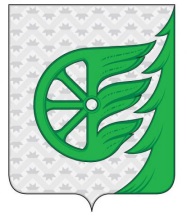 Администрация городского округа город ШахуньяНижегородской областиП О С Т А Н О В Л Е Н И Е